§556.  Special motion to dismissWhen a moving party asserts that the civil claims, counterclaims or cross claims against the moving party are based on the moving party's exercise of the moving party's right of petition under the Constitution of the United States or the Constitution of Maine, the moving party may bring a special motion to dismiss.   The special motion may be advanced on the docket and receive priority over other cases when the court determines that the interests of justice so require.  The court shall grant the special motion, unless the party against whom the special motion is made shows that the moving party's exercise of its right of petition was devoid of any reasonable factual support or any arguable basis in law and that the moving party's acts caused actual injury to the responding party.  In making its determination, the court shall consider the pleading and supporting and opposing affidavits stating the facts upon which the liability or defense is based.  [PL 2011, c. 559, Pt. A, §13 (AMD).]The Attorney General on the Attorney General's behalf or on behalf of any government agency or subdivision to which the moving party's acts were directed may intervene to defend or otherwise support the moving party on the special motion.  [PL 1995, c. 413, §1 (NEW).]All discovery proceedings are stayed upon the filing of the special motion under this section, except that the court, on motion and after a hearing and for good cause shown, may order that specified discovery be conducted.  The stay of discovery remains in effect until notice of entry of the order ruling on the special motion.  [PL 1995, c. 413, §1 (NEW).]The special motion to dismiss may be filed within 60 days of the service of the complaint or, in the court's discretion, at any later time upon terms the court determines proper.  [PL 1995, c. 413, §1 (NEW).]If the court grants a special motion to dismiss, the court may award the moving party costs and reasonable attorney's fees, including those incurred for the special motion and any related discovery matters.  This section does not affect or preclude the right of the moving party to any remedy otherwise authorized by law.  [PL 1995, c. 413, §1 (NEW).]As used in this section, "a party's exercise of its right of petition" means any written or oral statement made before or submitted to a legislative, executive or judicial body, or any other governmental proceeding; any written or oral statement made in connection with an issue under consideration or review by a legislative, executive or judicial body, or any other governmental proceeding; any statement reasonably likely to encourage consideration or review of an issue by a legislative, executive or judicial body, or any other governmental proceeding; any statement reasonably likely to enlist public participation in an effort to effect such consideration; any written or oral statement made in connection with a discrimination complaint pursuant to the Maine Human Rights Act; any written or oral statement made in connection with a complaint pursuant to Title 20‑A, chapter 445 or the so-called Title IX provisions of the federal Education Amendments of 1972, Public Law 92-318; or any other statement falling within constitutional protection of the right to petition government.  [PL 2023, c. 322, §1 (AMD).]SECTION HISTORYPL 1995, c. 413, §1 (NEW). PL 2011, c. 559, Pt. A, §13 (AMD). PL 2023, c. 322, §1 (AMD). The State of Maine claims a copyright in its codified statutes. If you intend to republish this material, we require that you include the following disclaimer in your publication:All copyrights and other rights to statutory text are reserved by the State of Maine. The text included in this publication reflects changes made through the First Regular and First Special Session of the 131st Maine Legislature and is current through November 1. 2023
                    . The text is subject to change without notice. It is a version that has not been officially certified by the Secretary of State. Refer to the Maine Revised Statutes Annotated and supplements for certified text.
                The Office of the Revisor of Statutes also requests that you send us one copy of any statutory publication you may produce. Our goal is not to restrict publishing activity, but to keep track of who is publishing what, to identify any needless duplication and to preserve the State's copyright rights.PLEASE NOTE: The Revisor's Office cannot perform research for or provide legal advice or interpretation of Maine law to the public. If you need legal assistance, please contact a qualified attorney.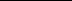 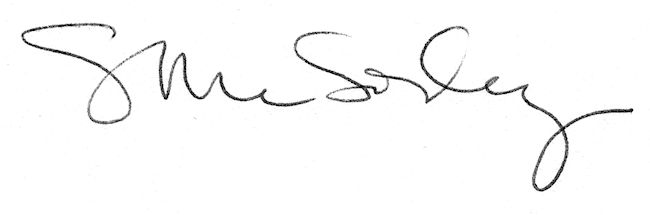 